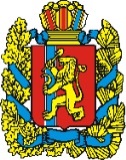 АДМИНИСТРАЦИЯ БОЛЬШЕКОСУЛЬСКОГО СЕЛЬСОВЕТАБОГОТОЛЬСКОГО  РАЙОНАКРАСНОЯРСКОГО КРАЯПОСТАНОВЛЕНИЕ« 26 »  января  2024                       с. Большая Косуль                                №  1-пОб отмене постановленийПостановление от 16.05.2006 № 11 «Об обновлении комиссии по жилищным вопросам при Большекосульской сельской администрации»- отменить.Постановление от 03.08.2006 № 17-а «Об утверждении примерных правил содержания собак и кошек на территории Большекосульского сельсовета Боготольского района Красноярского края»- отменить.Постановление от 17.08.2007 № 26 «О порядке сбора и обмена информацией в области защиты населения и территории Большекосульского сельсовета  чрезвычайных ситуаций природного и техногенного характера»- отменить.Постановление от 09.11.2007 № 33-а «Создание комиссии Совета профилактики»- отменитьПостановление от 03.12.2007  № 42 «Об утверждении порядка расходования средств субвенции на осуществление органом местного самоуправления сельского поселения отдельных  государственных полномочий по первичному воинскому учету на территориях , где отсутствуют военные комиссариаты»- отменитьПостановление от 31.01.2008 № 3-а «Об установлении минимальной заработной платы»- отменитьПостановление от 28.02.2008 № 5-а «О повышении заработной платы»- отменитьПостановление от 25.07.2008 № 20 «Об утверждении порядка расходования субсидии из районного бюджета Большекосульским сельсоветом на финансирование расходов социально-экономического характера»- отменить.Постановление от 30.01.2009 № 5 - отменить.Постановление от 04.05.2009 № 19 «О создании и организации деятельности добровольной пожарной охраны на территории Большекосульского сельсовета»- отменить.Постановление от 05.02.2010 № 7  «О мероприятиях  по экономии теплоэнергоресурсов»- отменить.Постановление от 22.04.2010 № 21 «О внесении изменения состава комиссии Совета профилактики» - отменить.Постановление от 16.12.2010 № 39 «Об утверждении  Порядка определения предельно допустимого значения просроченной кредиторской задолженности бюджетного учреждения сельсовета, превышение которого влечет расторжение трудового договора с руководителем бюджетного учреждения сельсовета» - отменить.Постановление от 16.12.2010 № 41 «Об  утверждении Порядка осуществления и финансового обеспечения осуществления муниципальным бюджетным учреждением сельсовета полномочий исполнительных органов местного самоуправления Большекосульского сельсовета по исполнению публичных обязательств перед физическим лицом подлежащее исполнению в денежной форме» - отменить.Постановление от 16.12.2010 № 40 «Об утверждении Порядка определения видов и перечня особо ценного движимого имущества муниципального автономного или бюджетного учреждения»  - отменить.Постановление от 16.12.2010 № 44 «Об утверждении перечня сведений, которые должны содержаться в отчетах о результатах деятельности районных муниципальных учреждений и об использовании закрепленного за ним муниципального имущества»- отменить.Постановление от 27.01.2011 № 4–«Об утверждении Устава муниципального бюджетного учреждения культуры «Централизованная клубная система» с. Большая Косуль»- отменить.Постановление от 28.01.2011 № 5 – «Об упорядочении расходов местного самоуправления»- отменить.Постановление от 02.02.2011 № 6 – «Об утверждении административных регламентов по муниципальным услугам»- отменить.Постановление от 28.02.2011 № 9 – «Об утверждении  Порядка выплат, обеспечивающих уровень заработной платы работников бюджетной сферы не ниже размера минимальной заработной платы установленного в Красноярском крае»- отменить.Постановление от 01.03.2011 № 11 – «Об утверждении Положения об осуществлении администрацией Большекосульского сельсовета функций и полномочий учредителя муниципального учреждения»- отменить.Постановление от 02.03.2011 № 12 – «О предоставлении бюджетных инвестиций в объекты капитального строительства муниципальной собственности Большекосульского сельсовета в форме  капитальных вложений в основные средства муниципальных бюджетных учреждений и муниципальных автономных учреждений»- отменить.Постановление от 05.03.2011 № 16 – «Об утверждении порядка  составления, утверждения отчета и перечня сведений, которые должны содержаться в отчетах о результатах деятельности муниципальных учреждений и об использовании закрепленного за ними муниципального имущества»- отменить.Постановление от 05.03.2011 № 14 – «Об утверждении Порядка предварительного согласования совершения муниципальным бюджетным учреждением, подведомственным администрации Большекосульского сельсовета  крупных сделок»- отменить.Постановление от 05.03.2011 № 15 – «Об утверждении  Порядка принятия решения об одобрении сделок с участием муниципального бюджетного учреждения, подведомственного администрации Большекосульского сельсовета, в совершении которых имеется заинтересованность, определяемая в соответствии с критериями, установленными ст. 27 ФЗ «О некоммерческих организациях»- отменить.Постановление от 10.03.2011 № 18 – «Об утверждении Порядка утверждения и доведения до главных распорядителей и получателей средств бюджета предельного объема оплаты денежных средств»- отменить.Постановление от 10.03.2011 № 19 – «Об утверждении Порядка определения оплаты для граждан и юридических лиц за выполнение работ, оказание услуг, относящихся к основным видам деятельности бюджетных учреждений, в отношении которого функции и полномочия учредителя осуществляет администрация сельсовета оказываемых сверх установленного муниципального задания, а так же в случаях определенных Федеральным законом в пределах установленного муниципального задания»- отменить.Постановление от 14.03.2011 № 21 – «Об утверждении Порядка согласования передачи некоммерческим организациям в качестве их учредителя или участника денежных средств (если иное не установлено условиями их предоставления) и иного имущества, за исключением особо ценного движимого имущества, закрепленного за муниципальным бюджетным учреждением собственником или приобретенного муниципальным бюджетным учреждением за счет средств, выделенных ему собственником на приобретение такого имущества, а также недвижимого имущества»-отменить.Постановление от 23.05.2011 № 34 – «Об установлении тарифной ставки (оклада) первого разряда краевой тарифной сетки»- отменить.Постановление от 17.10.2011 № 44 – «О повышении заработной платы работникам муниципальных учреждений Большекосульского сельсовета»- отменить.Постановление от 21.11.2011 № 48 – «Об  утверждении методических рекомендаций по расчету нормативных затрат на оказание муниципальным учреждениям Большекосульского сельсовета муниципальных услуг, нормативных затрат на содержание имущества муниципальных учреждений сельсовета, а так же методических рекомендаций по формированию муниципальных заданий муниципальным учреждениям сельсовета и контролю за их выполнением»- отменить.Постановление от 30.01.2012 № 5 – «О Порядке осуществления контроля за выполнением муниципального задания»- отменить.Постановление от 01.02.2012 № 6 – «Об упорядочении расходов местного самоуправления»- отменить.Постановление от 23.05.2012 № 16 – «Об утверждении перечня должностей, профессий работников учреждений культуры, относимых к основному персоналу по виду экономической деятельности»- отменить.Постановление от 23.05.2012 № 17 – «Об утверждении Порядка исчисления среднего размера оклада (должностного оклада), ставки заработной платы работников основного персонала для определения  размера должностного оклада руководителя муниципального бюджетного учреждения культуры»- отменить.Постановление от 23.05.2012 № 18 – «Об утверждении Примерного положения об оплате труда работников муниципальных бюджетных учреждений культуры»- отменить.Постановление от 23.05.2012 № 19 – «Об утверждении видов, условий, размеров и порядка выплат стимулирующего характера, в том числе критерии оценки результативности и качества труда работников муниципальных бюджетных учреждений культуры»- отменить.Постановление от 24.05.2012 № 20 – «Об уничтожении дикорастущей конопли»- отменить.Постановление от 05.09.2012 № 32 – «О внесении изменения состава комиссии Совета профилактики (в редакции Постановлений:№ 33-а, от 09.11.2007г., №21 от 22.04.2010г., №17 от 05.03.2011»- отменить.Постановление от 28.09.2012 № 35 – «Об установлении тарифной ставки (оклада) первого разряда тарифной сетки»- отменить.Постановление от 28.09.2012 № 36 – «О внесении изменений в Постановление главы Большекосульского сельсовета от 23 мая 2012г. №18 «Об утверждении Примерного положения об оплате труда работников муниципальных бюджетных учреждений культуры»- отменить.Постановление от 10.10.2012 № 39 – «О подготовке проекта правил землепользования и застройки части территории Большекосульского сельсовета и формирования Комиссии по подготовке проекта правил застройки»- отменить.Постановление от 29.11.2012 № 40 – «Об утверждении административного регламента проведения проверок юридических лиц и индивидуальных предпринимателей при осуществлении муниципального контроля в сфере благоустройства на территории сельсовета»- отменить.Постановление от 29.11.2012 № 42– «Об утверждении административного регламента проведения проверок юридических лиц и индивидуальных предпринимателей при осуществлении муниципального контроля за использованием и сохранностью муниципального жилищного фонда установленным санитарным и техническим правилам и нормам, иным требованиям законодательства на территории Большекосульского сельсовета»- отменить.Постановление от 07.02.2013 № 4–«Об утверждении Муниципальной целевой «Энергосбережение и повышение энергетической эффективности на территории Большекосульского сельсовета на 2013-2015 годы» - отменить.  Постановление  от 05.10.2018 № 49-п «Об утверждении Административного регламента предоставления муниципальной услуги «Присвоение, изменение, аннулирование адресов объектов адресации, наименования элементов улично-дорожной сети (за исключением автомобильных дорог федерального значения, автомобильных дорог регионального значения или межмуниципального значения, местного значения  муниципального района) наименования элементов планировочной структуры в границах поселения»- отменить.Постановление вступает в законную силу со дня подписания.Глава Большекосульского сельсовета                                    И. С. Симон